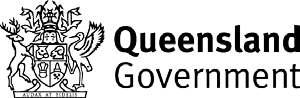 Please complete this form if you want the Department of Housing  to cancel your automatic payment deductions.  If  you are not terminating your tenancy with the Department of Housing, you will  need  to  continue  making  payments  at the Australia Post Office, using your rental payment card. If you  do  not  have  a  payment card, contact your nearest Housing Service Centre.Department of Housingwww.housing.qld.gov.auZ PRH102 CENTRELINK (27/07/2023)